Si rende noto che in esecuzione della determinazione n. 314 del 10.10.2017 è indetto CONCORSO PUBBLICO PER ESAMIPer la copertura a tempo pieno e indeterminato ai sensi dell’art. 35 del D.lgs 165/2001 e s.m.i N. 1 posto diCOLLABORATORE AMMINISTRATIVOCategoria B (Tabellare iniziale 3 ex 5° Q.F.)La selezione è espletata in base al vigente Regolamento per l’accesso all’impiego nonché alle disposizioni dettate dal presente bando.Ai sensi dell’art. 57 del D.lgs 165/2001 e del D.lgs 198/2006 “Codice delle pari opportunità tra uomo e donna”, ai candidati di entrambi i sessi è garantita pari opportunità per l’accesso al lavoro ed il trattamento sul lavoro.1. REQUISITI PER L’AMMISSIONEPossono partecipare al bando del Comune di Venegono Superiore i candidati in possesso dei seguenti requisiti:età non inferiore a 18 anni;essere cittadini italiani o di uno dei Paesi appartenenti all’Unione Europea;godimento dei diritti inerenti l’elettorato politico attivo;non essere stati destituiti o dispensati dall’impiego presso una pubblica amministrazione, per persistente insufficiente rendimento o non essere decaduti dall’impiego stesso;non essere interdetti da pubblici uffici in base a sentenza passata in giudicato;non avere riportato condanne penali e non avere procedimenti penali in corso che impediscano la costituzione del rapporto di impiego con la Pubblica Amministrazione;idoneità fisica allo svolgimento delle mansioni relative al posto messo a concorso; la regolare posizione concernente gli obblighi del servizio militare (se ed in quanto sussistente).È necessario, inoltre, il possesso di almeno uno dei seguenti titoli di studio:diploma quinquennale di ragioniere perito commerciale, perito aziendale corrispondente lingua estera o titolo di studio del nuovo ordinamento rilasciato da un istituto tecnico commerciale (diploma di istituto tecnico del settore economico Amministrazione Finanza e marketing; articolazione relazioni internazionali e marketing).Si prescinde dal conseguimento dei diplomi indicati al punto a) per i candidati che siano in possesso – alternativamente: del diploma di laurea specialistica (quinquennale) nella classe 64/S ovvero nella classe 84/S; del diploma di laurea (triennale) nella classe 17 ovvero nella classe 28; delle lauree rilasciate dalle facoltà di economia nell’ambito dell’ordinamento previgente alla riforma universitaria.Non si prescinde dal conseguimento del diploma di cui al punto a) per i candidati che siano in possesso di uno dei seguenti diplomi universitari (triennali) rilasciati dalle facoltà di economia (Commercio estero; Economia delle Imprese cooperative e delle Organizzazioni non-profit; Economia e Amministrazione delle imprese; Economia e Gestione dei servizi turistici; Gestione delle Amministrazioni pubbliche; Gestione delle Imprese alimentari; Marketing e Comunicazione di azienda) ovvero della laurea in giurisprudenza.Coloro che abbiano conseguito il titolo di studio all’estero, debbono essere in possesso della dichiarazione di equipollenza da parte dell’autorità italiana competente del titolo di studio posseduto a quello richiesto dal bando.2. TERMINE E MODALITA’ PER LA PRESENTAZIONE DELLA DOMANDA I candidati interessati possono presentare domanda in carta semplice, che dovrà pervenire entro e non oltre le ORE 13:00 di GIOVEDI’ 23/11/2017 con una delle seguenti modalità:consegna diretta all’Ufficio Protocollo del Comune (orario di apertura al pubblico: lunedì – venerdì dalle ore 10:00 alle ore 13:00 e martedì e giovedì anche dalle ore 16:00 alle ore 18:00);a mezzo raccomandata A/R che dovrà pervenire entro il termine suddetto;a mezzo di posta elettronica certificata all’indirizzo: comune.venegonosuperiore@pec.regione.lombardia.it ;a mezzo di posta elettronica ordinaria all’indirizzo:  segreteria@comune.venegonosuperiore.va.it  .In entrambi i casi di invio telematico il modulo della domanda, debitamente compilato, deve essere trasmesso mediante messaggio avente ad oggetto “Avviso di concorso pubblico, ai sensi dell’art. 35 del D.lgs 165/2001 per la copertura di 1 POSTO A TEMPO PIENO E INDETERMIANTO DI COLLABORATORE AMMINISTRATIVO – CAT. B3 – DA DESTINARE ALL’AREA AMMINISTRATIVA/FINANZIARIA SETTORE FINANZIARIO”. Alla domanda di partecipazione presentata deve essere allegato un valido documento di riconoscimento. Le domande presentate per via telematica ed i relativi allegati dovranno pervenire in formato PDF. L’Ente non assume responsabilità per il caso di dispersione di comunicazioni dipendenti da inesatte indicazioni di recapito da parte degli interessati né di eventuali disguidi nell’invio dei documenti richiesti non imputabili all’Ente stesso.Alla domanda dovrà essere allegata copia del bollettino postale (c/c n. 15664212) o copia del bonifico bancario (IT78F0311150641000000001483) attestante il versamento di € 10,00.= riportante la causale: “Tassa per la partecipazione al concorso pubblico per l’assunzione di una categoria B3” a favore del Comune di Venegono Superiore.Nella domanda redatta in carta semplice e debitamente sottoscritta dovranno essere rese le seguenti dichiarazioni ai sensi del DPR 445/2000:Nome, cognome, luogo e data di nascita, residenza ed eventuale diverso recapito, numero telefonico;possesso della cittadinanza italiana o di uno dei Paesi appartenenti all’Unione Europea; godimento dei diritti inerenti l’elettorato attivo;titolo di studio posseduto;possesso dell’idoneità fisica allo svolgimento delle mansioni relative al posto messo a concorso;non essere stati destituiti o dispensati dall’impiego presso una Pubblica Amministrazione a causa di persistente insufficiente rendimento e per procedimenti disciplinari;non essere stati dichiarati decaduti da un impiego statale, ai sensi dell’art. 127 comma primo, lett. d) del Testo Unico delle disposizioni concernenti lo statuto degli impiegati civili dello Stato approvato con DPR n. 3/1957;non essere stati licenziati da un impiego pubblico a seguito di procedimento disciplinare;non aver riportato condanne penali e non avere procedimenti penali pendenti o in corso ovvero avere condanne penali e/o avere procedimenti penali in corso. In tali ultimi casi indicare rispettivamente:Per le eventuali condanne penali la data della sentenza, l’autorità che l’ha emessa ed il reato commesso, anche se sia stata concessa amnistia, indulto, condono o perdono giudiziale;Per gli eventuali carichi penali pendenti: gli eventuali procedimenti penali pendenti, citando gli estremi del provvedimento nonché il reato per il quale si procede (procedimenti penali n corso di istruzione o pendenti per il giudizio, misure di prevenzione);posizione concernente gli obblighi del servizio militare (se e in quanto sussistente);accettazione senza riserve di tutte le norme stabilite dal presente bando di concorso. Non possono essere sanate e determinano, pertanto, l’esclusione dal concorso le seguenti omissioni: la domanda è pervenuta fuori termine.l’omissione nella domanda del cognome, nome, residenza o domicilio del concorrente; l’omissione della firma del concorrente a sottoscrizione della domanda; l’omessa copia fotostatica del documento di identità; L’obbligatoria sottoscrizione della domanda non è soggetta ad autenticazione.3. DOCUMENTI DA ALLEGARE ALLA DOMANDADocumentazione obbligatoria:Alla domanda di partecipazione al concorso devono essere allegati:Copia della carta di identità in corso di validità.Curriculum formativo e professionale debitamente sottoscritto.Copia dell’avvenuto versamento della tassa di concorso.E’ fatta comunque salva la facoltà della commissione esaminatrice di richiedere atti ad approfondimento di quanto dichiarato nella domanda di partecipazione qualora gli elementi contenuti non risultassero sufficienti ai fini della ammissibilità alla selezione.4. AMMISSIONE ALLA SELEZIONE La commissione esaminatrice ammetterà alla selezione le candidature in possesso dei requisiti previsti dal bando. L’elenco dei/delle candidati/e ammessi/e alla selezione sarà pubblicato esclusivamente con avviso sul sito internet dell’Ente nella sezione Concorsi e selezioni in corso, nell’apposita sezione dedicata alla selezione in oggetto, senza che segua alcuna comunicazione individuale scritta agli interessati. Saranno comunicate per iscritto, via e-mail, soltanto le eventuali esclusioni.I candidati ammessi dovranno presentarsi nel luogo giorno ed ora, indicati nel bando (Art. 6.b).Il candidato che non si presenti alla prova preselettiva nella data stabilita, per qualsiasi motivo, si considera rinunciatario e viene escluso dalla presente procedura.La selezione sarà espletata nel rispetto:del Codice delle pari opportunità tra uomo e donna (D.lgs 198/2006);della normativa in materia di documentazione amministrativa (DPR 445/2000);della normativa in materia di protezione di dati personali (D.lgs 196/2003);della Legge quadro per l’assistenza, l’integrazione sociale e i diritti delle persone handicappate (Legge 104/1992).5. PROVA PRE - SELETTIVA E’ prevista una prova preselettiva per l’ammissione alle prove di cui all’art. 6; la prova preselettiva consisterà in un questionario a risposta multipla su materie oggetto delle prove d’esame e/o materie di cultura generale. Saranno ammessi a sostenere la prova scritta i candidati che abbiano superato la prova preselettiva con un punteggio non inferiore a 21/30 o equivalente. La mancata presentazione alla prova di preselezione comporterà l'esclusione dal concorso. La graduatoria formata sulla base dei risultati della prova preselettiva sarà valida esclusivamente al fine dell’ammissione alla successiva prova d’esame e non sarà utile per la formazione della graduatoria finale di merito.6. SVOLGIMENTO DELLE PROVE DI CONCORSO Terminata la preselezione i candidati ammessi dovranno superare tre prove d’esame oltre alla verifica della conoscenza della lingua inglese e alla verifica delle conoscenza dell’uso delle apparecchiature e delle applicazioni informatiche più diffuse. Le tre prove sono così strutturate:Una prima prova teorico scritta consistente nella stesura aperta della trattazione di un argomento o consistente in una serie di “domande aperte” previste nelle materie oggetto di esame come meglio specificate all’art. 6.a).Una seconda prova teorico pratica scritta consistente nella redazione di provvedimenti amministrativi o risoluzione di casi pratici afferenti ai procedimenti amministrativi, entrambi riferiti agli argomenti oggetto di esame come meglio specificate all’art. 6.a).una terza prova orale consistente in un colloquio sugli argomenti oggetto di esame previsti dall’art. 6.a).Durante la prova orale la commissione procederà anche a verificare la conoscenza della lingua inglese e le conoscenze informatiche di base riservandosi di chiedere l’eventuale utilizzo della relativa strumentazione (utilizzo di sistemi di scrittura e/o di fogli di calcolo).La commissione non procederà alla valutazione della seconda prova se la prima prova scritta non ha una votazione di almeno 21/30. Saranno pertanto ammessi alla prova orale i concorrenti che avranno riportato in ciascuna delle prove scritte una votazione di almeno 21/30. La prova orale si intende superata con una votazione non inferiore a 21/30.Si informa che durante le prove concorsuali non sarà consentito l’utilizzo di alcun testo né di telefoni cellulari o altre apparecchiature informatiche. La commissione si riserva la facoltà di ritirare per la durata di ogni singola prova il materiale di cui sopra. I portatori di handicap sostengono le prove con l’uso degli ausili e nei tempi aggiuntivi eventualmente necessari in relazione allo specifico handicap. A tal fine si invita il candidato a indicarlo in calce alla domanda. 6.a.) Materie oggetto d’esame:legislazione in materia di Ordinamento degli Enti Locali (D.lgs 267/2000 e DPR 445/2000);ordinamento e procedimenti finanziari e contabili degli enti locali (D.lgs 118/2011 e relativi principi contabili);le entrate del Comune;nozioni in materia di procedimento amministrativo, trasparenza e anticorruzione (Legge 241/1990, D.lgs 190/2012, D.lgs 33/2013, D.lgs 39/2013);disciplina del pubblico impiego diritti, doveri e codice di comportamento dei pubblici dipendenti;reati contro la Pubblica Amministrazione;6.b.) Diario e Sedi delle prove d’esame: Le prove si svolgeranno presso la sala consigliare del Comune di Venegono Superiore Piazza Mauceri, 12 – Ingresso da Via Solferino – nei seguenti giorni e orari:Lunedì   27 novembre 2017 ore 9:00 preselezione;Giovedì 30 novembre 2017 ore 9:00 Prima Prova;Giovedì 30 novembre 2017 ore 14:00 Seconda Prova;Martedì 5 dicembre 2017 ore 10:00 Prova Orale;7. FORMAZIONE DELLA GRADUATORIA Il punteggio finale è dato dalla somma del punteggio conseguito nelle prove scritte e nella prova orale. La graduatoria di merito dei candidati è formata secondo l'ordine del punteggio finale riportato da ciascun candidato con l'osservanza, a parità di punti, dei titoli di preferenza previsti dalla normativa vigente. In caso di ulteriore parità la precedenza è determinata: − dalla più giovane età (art. 2 comma 9, legge 191/1998). La graduatoria di merito, approvata dal responsabile del Servizio, sarà immediatamente efficace e sarà pubblicata in evidenza sul sito web http://www.comune.venegonosuperiore.va.it e all’albo pretorio on-line. Dalla data di quest'ultima pubblicazione decorre il termine per eventuali impugnative. La graduatoria rimane efficace per la durata prevista dalle leggi vigenti, a decorrere dalla data di formale approvazione da parte del Responsabile del Servizio e potrà essere utilizzata (compatibilmente con le disposizioni della Legge Finanziaria) per la copertura di eventuali altri posti di pari categoria e profilo che si rendessero vacanti e per assunzioni anche a tempo determinato di pari categoria e profilo professionale per esigenze stagionali e/o straordinarie. La graduatoria, durante il periodo di vigenza, potrà essere anche utilizzata per assunzioni da parte di altri Enti autorizzati dal Comune di Venegono Superiore. Il vincitore sarà sottoposto ad accertamenti medici preventivi ai fini della verifica dell’idoneità alla mansione così come previsto dal Dlgs. n.81/2008. L’esito negativo degli stessi comporterà l’annullamento della nomina senza riconoscimento di alcun indennizzo all’interessato. Il rapporto di lavoro sarà costituito e regolato da contratto individuale di lavoro secondo quanto stabilito dalla normativa e dai contratti collettivi nazionali di lavoro vigenti previa dichiarazione del vincitore di non avere altri rapporti di impiego pubblico o privato e di non trovarsi in alcuna delle condizioni di incompatibilità di cui all’art. 53 del Decreto Legislativo n.165/2001 e sue successive modifiche ed integrazioni. I candidati vincitori che non assumano servizio, senza giustificato motivo, entro il termine stabilito, decadranno dalla nomina e si procederà alla chiamata di altri candidati idonei, secondo la graduatoria. I candidati che conseguiranno l’assunzione dovranno, produrre tutta la documentazione che verrà loro richiesta a dimostrazione del possesso dei requisiti per l'ammissione al concorso e per l'assunzione. In ordine a tale documentazione valgono le norme di legge sulla semplificazione amministrativa, il certificato generale del casellario giudiziale italiano sarà acquisito d'Ufficio.Il Comune di Venegono Superiore si riserva di accertare d’ufficio la veridicità delle dichiarazioni rese dagli interessati in sede di presentazione della domanda e, qualora in esito a tali controlli, sia accertata la non veridicità del contenuto delle dichiarazioni, il dichiarante decadrà dai benefici conseguenti agli eventuali provvedimenti adottati sulla base delle dichiarazioni non veritiere, ferme restando le sanzioni penali previste dalla legge.8. ASSUNZIONE DEL CANDIDATO/A IDONEO/AL’Assunzione del candidato/a idoneo/a sarà disposta con decorrenza presunta dal 15/02/2018. In ogni caso l’assunzione di cui trattasi rimane subordinata alla normativa vigente al momento dell’assunzione stessa, alle circolari interpretative ed alle disposizioni che dovessero essere emanate da parte degli organi competenti in materia, nel caso dovessero disporre l’impossibilità da parte dell’Ente di procedere all’instaurazione del rapporto individuale di lavoro. 9. TRATTAMENTO DEI DATI PERSONALIL'Amministrazione comunale garantisce il rispetto delle norme sulla tutela dei dati personali. I dati richiesti sono obbligatori per la procedura di concorso. Ai sensi del D. Lgs. 30 giugno 2003, n. 196, i dati obbligatori forniti dai candidati o acquisiti durante il procedimento amministrativo in tutte le sue fasi, saranno raccolti presso il Comune di Venegono Superiore per le finalità di gestione del concorso e saranno trattati anche successivamente all’eventuale instaurazione del rapporto di lavoro per le finalità inerenti lo svolgimento del rapporto medesimo. Ai fini della dovuta e legale pubblicità dell’esito concorsuale i dati personali dei candidati (nome, cognome) unitamente alla dichiarazione di idoneità o non idoneità, saranno esplicitati mediante affissione su apposita pagina del sito web e all’Albo Pretorio del Comune. Per quanto non espressamente previsto dal presente bando di concorso, valgono le disposizioni dei D.P.R. 9 maggio 1994, n. 487 e successive modifiche ed integrazioni. L’Amministrazione ha facoltà di prorogare il termine di scadenza del bando o di riaprire il termine stesso, di modificare ed integrare il bando di concorso, nonché di revocare, per motivi di pubblico interesse, il concorso stesso.10. PUBBLICAZIONEIl presente avviso è disponibile sul sito del Comune di Venegono Superiore. Il presente avviso viene pubblicato all’Albo on-line del Comune di Venegono Superiore dal 13/10/2017 al 23/11/2017, termine ultimo e perentorio per la presentazione delle domande.11. INFORMAZIONIIl Responsabile del Procedimento è la D.ssa Lucia Iatesta ed eventuali informazioni potranno essere richieste ai seguenti recapiti: 0331828429 – 0331828435Venegono Superiore 10 Ottobre 2017Il Segretario ComunaleD.ssa Nicoletta Pezzuti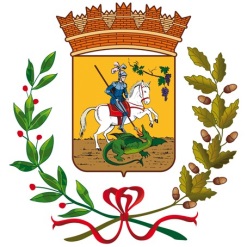 COMUNE DI VENEGONO SUPERIOREPROVINCIA DI VARESE